Дополнительна общеразвивающая программа «МАТЕМАТИКА»АННОТАЦИЯ К ОБРАЗОВАТЕЛЬНОЙ ПРОГРАММЕПрограмма актуальна для детей, интересующихся математикой, занимающихся интеллектуальным творчеством, помогает расширить кругозор, развить логическое мышление, освоить методы решения нестандартных задач, определиться с выбором будущей профессии. Набор на программу общедоступный, обучающиеся зачисляются на программу любого года обучения.Программа ориентирована на детей, желающих получить дополнительное образование в области математики. Новизна дополнительной общеразвивающей программы «Математика» заключается в том, что в программе обучения выделены три этапа: 5-7, 8-9 и 10-11 классы. На первом и втором этапе большое внимание в программе курса уделяется классическим темам, так называемой нестандартной математики. Это логические задачи, задачи на выигрышную стратегию, графы, элементы делимости, задачи на инварианты, симметрия в геометрии и алгебре. Таким образом, программа содержит важные математические идеи, на которые стоит обратить внимание школьников, и предполагает научить их эти идеи реализовывать. Много внимания программа уделяет и знакомству с элементами наглядной геометрии, топологии, необычными геометрическими объектами. На третьем этапе возрастает роль теоретических знаний, становятся весьма значимыми такие их качества, как системность и обобщенность. Значительное место на этом этапе уделено методам решения творческих математических заданий. Учебный план, содержание программы синхронизированы со школьными программами по математике, поэтому введение новых понятий и математических объектов происходит естественно. Образовательный процесс строится на основе принципов: опережающей сложности; приоритета идеи и ответа; анализа неудач; моделирования реальных ситуаций; выработки стиля работы; быстрого повторения. Для поддержания и развития интереса к предмету в процесс обучения включены занимательные вопросы, интересные факты из истории математики, сведения о современных достижениях и значении науки. Это позволяет обучающимся выявлять и развивать скрытые способности и творческие наклонности.При поступлении на программу обучающиеся проходят вводную диагностику в форме дистанционной игры «Нооспринт» (дистанция «Математика»). В течение каждого учебного года дети получают и изучают тематические учебные материалы, выполняют практические, контрольные, олимпиадные задания. Программой ежегодно предусмотрено пять контрольных заданий. Дети имеют возможность выбора индивидуального темпа обучения. Они регулярно получают педагогическую помощь и поддержку в освоении материала, информацию о результатах обучения. Для коммуникации используются дистанционные сервисы, электронная почта, Дзен канал, мессенджер Вк. В рамках программы школьники знакомятся с актуальными информационными ресурсами по математике, получают практический опыт работы с российским дистанционным интернет-сервисом Online Test Pad, что способствует развитию ИКТ-компетенций.Программа предусматривает участие детей в различных воспитательных мероприятиях (игра «Нооспринт», краевые дистанционные игры «Зимний калейдоскоп» и «Летний калейдоскоп», викторины «День Победы» и «Путешествие по России» и другие). Участники награждаются сертификатами (электронными документами). По итогам освоения программы проводится промежуточная и итоговая аттестация. Промежуточная аттестация проходит по окончанию 1, 2, 3, 4, 5 и 6 года обучения в форме краевой олимпиады по математике. По её итогам выдается сертификат. Итоговая аттестация проводится по завершению 7 года обучения также в рамках краевой олимпиады по математике. Обучающимся, освоившим дополнительную общеразвивающую программу «Математика» и прошедшим итоговую аттестацию, выдается документ об обучении установленного образца: Свидетельство об обучении (электронный документ). Данные документы пополняют индивидуальные портфолио обучающихся.Цель программы – развитие у обучающихся интереса к изучению математики, расширение и углубление математических знаний, развитие навыков их практического применения, интеллектуальных, творческих способностей, формирование естественнонаучной картины мира, ориентация на профессии, связанные с математикой.Задачи программы:Личностные:развивать интерес обучающихся к физике, к решению практических математических задач;формировать ценностное отношение к научным знаниям;формировать культуру труда, аккуратность, терпение, умение доводить работу до конца;развивать интерес к профессиям в области математики;формировать информационную культуру.Предметные:обеспечить прочное, сознательное овладение математическими знаниями, умениями, навыками в рамках содержания программы;учить правильно применять математическую терминологию;обеспечить освоение методов решения математических задач;расширять кругозор обучающихся в области математики;ознакомить с рядом современных профессий, связанных с математикой.Метапредметные:развивать логическое, алгоритмическое, абстрактное, комбинаторное мышление;развивать умение планировать познавательную деятельность;развивать умение устанавливать межпредметные связи математики с другими науками;развивать способность применять полученные знания, умения, навыки в практической деятельности;развивать умение работать с различными информационными источниками;развивать коммуникативные навыки;развивать ИКТ-компетенции.Ожидаемые результатыЛичностные результаты:повышение интереса к математике;ценностное отношение к научным знаниям;качественное, ответственное выполнение практических, контрольных, олимпиадных заданий, предусмотренных программой;повышение мотивации к участию в образовательных событиях, мероприятиях естественнонаучное направленности;использование приобретенных знаний и умений в повседневной жизни;повышение интереса к профессиям, связанным с математикой.Метапредметные результаты:умение планировать учебную деятельность в соответствии с поставленными задачами и условиями, реализовывать намеченный план;развитие навыков поиска, анализа, синтеза и интерпретации информации;умение оценивать результаты учебной деятельности, делать выводы;умение использовать компьютерные и коммуникационные технологии как инструмент достижения целей;Предметные результаты:1 год обучения:освоение метода решения задач «со спичками»;освоение метода решения арифметических задач в целых числах;освоение методов решения комбинаторных задач;освоение методов решения задач с четными и нечетными числами;освоение метода решения задач «одним росчерком пера»;2 год обучения:освоение метода решения арифметических задач «с конца»;освоение метода логических квадратов;освоение метода диаграмм Венна;- освоение методов решения задач на движение;освоение методов решения математических ребусов;3 год обучения:освоение метода предположения;- освоение метода графов при решении логических задач;освоение метода диаграмм Венна;освоение метода «Доказательство от противного»;4 год обучения:освоение методов решения задач с четными и нечетными числами;освоение понятия «делимость чисел»;освоение деления с остатком;освоение деление многочленов и метода выделения целой части;освоения метода замены переменных при решении уравнений, метода решения биквадратных уравнений;5 год обучения:освоение теоремы Виета и методов её применения;освоение способов решения уравнений, содержащих знак абсолютной величины;освоение способов решения системы однородных и симметрических уравнений;освоение способов решения задач по теме «Пропорциональные отрезки в круге»;6 год обучения:освоение решения неравенств методом интервалов;освоение решения задач методом площадей;освоение способов построения сечения многогранников;освоение методов решения квадратных уравнений с параметрами;7 год обучения:освоение методов решения тригонометрических уравнений;освоение методов решения иррациональных уравнений и неравенств;освоение методов решения комбинаторных задач, задач по теме «Теория вероятности»;освоение метода оценки решения уравнений.Учебно-тематический план Обозначения: ВК - входной контроль, К/р - контрольная работа, ТА - текущая аттестация, ПА - промежуточная аттестация, Ол - олимпиада, ИА - итоговая аттестация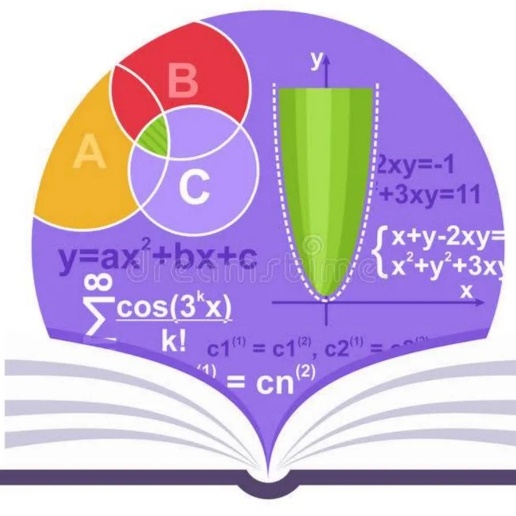 Педагог дополнительного образования:             Выголова Ольга НиколаевнаНаправленность: Естественно-научнаяУровень: УглубленныйПродолжительность обучения: 7 летФорма обучения: Заочная с применением дистанционных образовательных технологийОсобые условия для поступления: НетСроки начала обучения: 15.10.2024Расписание занятий: 1 раз в неделю по 4 часаВозраст обучающихся: 11-18 летКоличество обучающихся для поступления: 25Количество групп: 1Участники программы: Учащиеся Пермского краяМесто проведения занятий: дистанционноНаименование разделовИтого по программе, час.1 год обучения(5 класс)1 год обучения(5 класс)1 год обучения(5 класс)1 год обучения(5 класс)2 год обучения(6 класс)2 год обучения(6 класс)2 год обучения(6 класс)2 год обучения(6 класс)3 год обучения(7 класс)3 год обучения(7 класс)3 год обучения(7 класс)3 год обучения(7 класс)4 год обучения(8 класс)4 год обучения(8 класс)4 год обучения(8 класс)4 год обучения(8 класс)5 год обучения(9 класс)5 год обучения(9 класс)5 год обучения(9 класс)5 год обучения(9 класс)6 год обучения(10 класс)6 год обучения(10 класс)6 год обучения(10 класс)6 год обучения(10 класс)7 год обучения(11 класс)7 год обучения(11 класс)7 год обучения(11 класс)7 год обучения(11 класс)Наименование разделовИтого по программе, час.Всего, час.в т.ч.в т.ч.Форма  контроляВсего, часв т.ч.в т.ч.Форма контроляВсего, часв т.ч.в т.ч.Форма  контроляВсего, часв т.ч.в т.ч.Форма  контроляВсего, часв т.ч.в т.ч.Форма  контроляВсего, часв т.чв т.чФорма  контроляВсего, часв т.чв т.чФорма  контроляНаименование разделовИтого по программе, час.Всего, час.ТеорияПрактикаФорма  контроляВсего, часТеорияПрактикаФорма контроляВсего, часТеорияПрактикаФорма  контроляВсего, часТеорияПрактикаФорма  контроляВсего, часТеорияПрактикаФорма  контроляВсего, часТеорияПрактикаФорма  контроляВсего, часТеорияПрактикаФорма  контроля1.Элементы дискретной математики96321616К/р (ВК)321616К/р (ТА)321616К/р (ТА)2. Числа и арифметические методы решения задач96321616К/р(ТА)К/р (ТА)321616К/р(ТА)К/р (ТА)321616К/р(ТА)К/р (ТА)3. Элементы математической логики. Методы решения логических задач96321616К/р(ТА)К/р (ТА)321616К/р(ТА)К/р (ТА)321616К/р(ТА)К/р (ТА)4. Элементы наглядной геометрии7224816Ол (ПА)24816Ол (ПА)24816Ол (ПА)5. Целые числа и многочлены64321616К/р (ТА)К/р(ТА)321616К/р (ТА)К/р(ТА)6. Уравнения, неравенства, системы уравнений128643232К/р (ТА)К/р (ТА)643232К/р (ТА)К/р (ТА)7. Дополнительные главы геометрии4824816К/р(ТА)Ол (ПА)24816К/р(ТА)Ол (ПА)8. Уравнения и неравенства64321616К/р (ТА)К/р(ТА)321616К/р (ТА)К/р(ТА)9. Приложения математического анализа128643232К/р (ТА)К/р (ТА)643232К/р (ТА)К/р (ТА)10 Дополнительные главы геометрии4824816К/р(ТА)Ол (ПА)24816К/р(ТА)Ол (ИА)Итого по ДОП8401205664120566412056641205664120566412056641205664